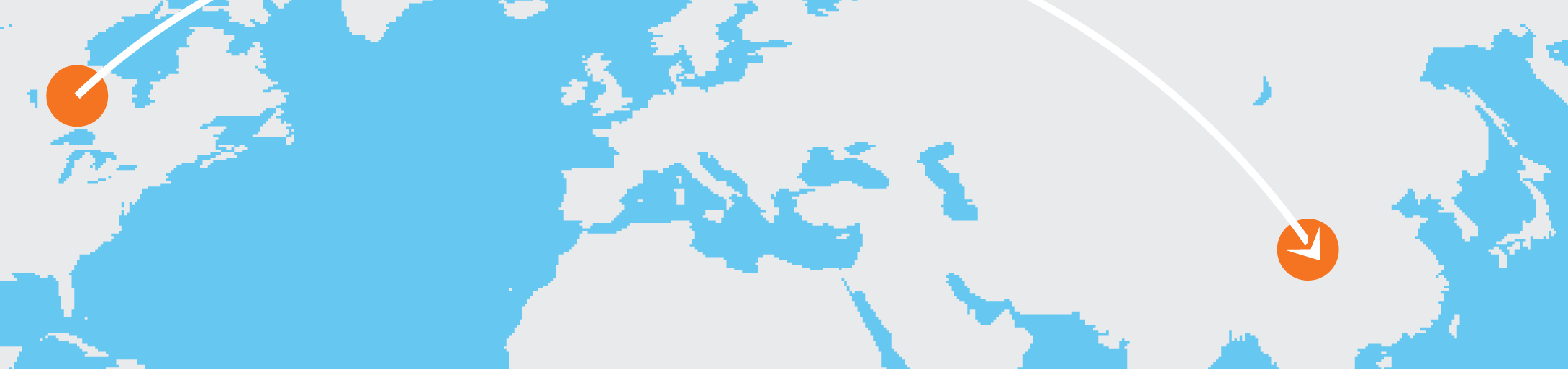 Kelionių planavimo priemonėPrieš pradėdami:[Norėdami pakeisti vietos rezervavimo ženklo tekstą savo tekstu, pažymėkite eilutę ar pastraipą ir pradėkite vesti tekstą. Neįtraukite tarpo kairėje arba dešinėje prie pažymėtos srities simbolių.][Pritaikykite bet kurį čia matomą teksto formatą vos vienu bakstelėjimu skirtuko Pagrindinis grupėje Stiliai.][Kur keliaujate?][Kaip ten nuvyksite?][Ar jūsų pasas galioja?][Ar jums reikia maitinimo adapterių, dvikalbių žodynų, kelionių vadovų?][Kur apsistosite?][Ką jums reikia pasiimti?][Ar renginiai arba restoranai reikalauja išankstinės rezervacijos?][Ar sustabdėte laiškų ir laikraščių gavimą bei pasamdėte naminio gyvūnėlio prižiūrėtoją?]Kelionės metu:[Ką norite pamatyti?][Kur norite valgyti?][Ar turite GPS arba vietovės žemėlapį?]